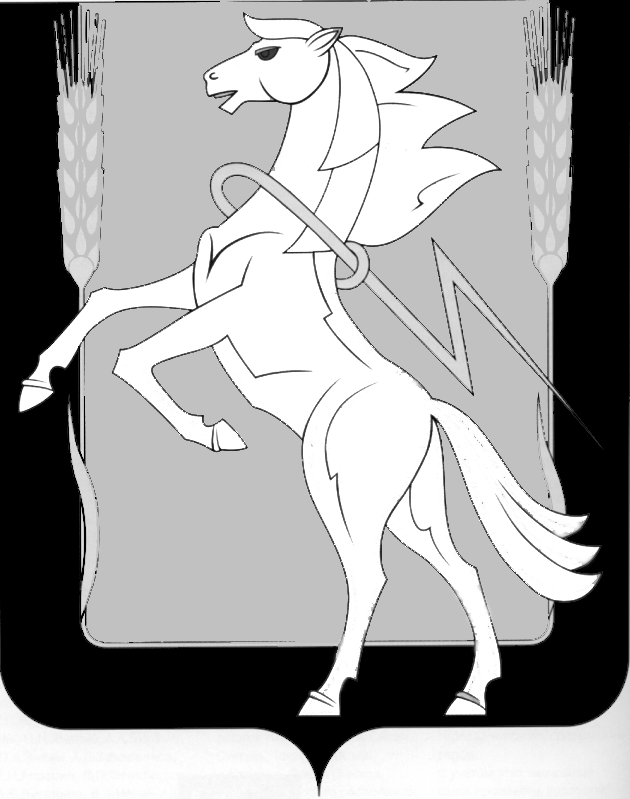 СОБРАНИЕ ДЕПУТАТОВ СОСНОВСКОГО МУНИЦИПАЛЬНОГО РАЙОНАШЕСТОГО СОЗЫВАРЕШЕНИЕ от «17» июля 2023 года № 526О       награждении Почетной грамотой Собрания депутатов Заслушав и обсудив доклад председателя постоянной комиссии по награждению Собрания депутатов Сосновского муниципального района М.В. Гляделовой, Собрание депутатов Сосновского муниципального района шестого созыва РЕШАЕТ:1. Наградить Почетной грамотой Собрания депутатов и премией в размере 5000-00 (пяти тысяч) рублей:1) Аржевитина Сергея Александровича- депутата Собрания депутатов Сосновского муниципального района по избирательному округу № 3 за активное участие в общественно-политической жизни Сосновского муниципального района. 2. Опубликовать настоящее Решение в газете «Сосновская Нива» и разместить в официальном сетевом издании «Официальный интернет-портал правовой информации Сосновского муниципального района Челябинской области» http://Сосновский74.рф в сети «Интернет».Председатель Собрания депутатов Сосновского муниципального района	          		                           Г.М. Шихалёва